EXHIBITION CATALOGUE FOR “DREAMING OF ANTARCTICA”RONA MCSEVENY PHOTOGRAPHYSTREET GALLERY, UCLH, 235 EUSTON ROAD, LONDON NW1 2BU18 JULY TO 4 SEPTEMBER 2019BUY A PICTURE TO SUPPORT UCLH ARTS AND THE UK ANTARCTIC HERITAGE TRUSTALL IMAGES PRINTED ON LIGHTWEIGHT ALUMINIUM AND READY TO HANGPRICING STRUCTURE AVAILABLE NEW (Free delivery in UK):1m x 70cm: £299 70cm x 50cm: £199 60cm x 40cm: £14940cm x 30xm: £79EX-DISPLAY DISCOUNT: See Below for individual prices. SALES CONTACTLAURA BRADSHAWemail: laura.bradshaw7@nhs.netteL: 020.3447.7146IMAGEREFTITLE IMAGE REFTITLE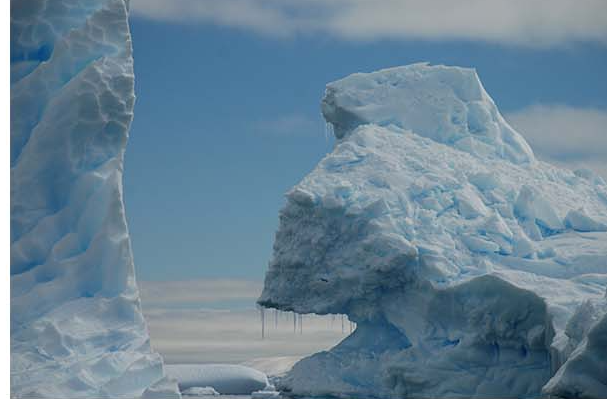 UC-001Icebergs EX-DISPLAY COPY (1m x 70cm): £199 plus delivery or self-collect 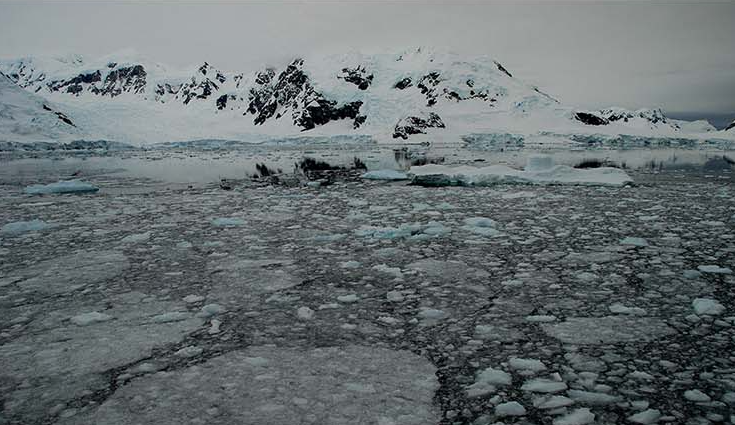 UC-012Pancake IceEX-DISPLAY COPY (1m x 70cm): £199 plus delivery or self-collect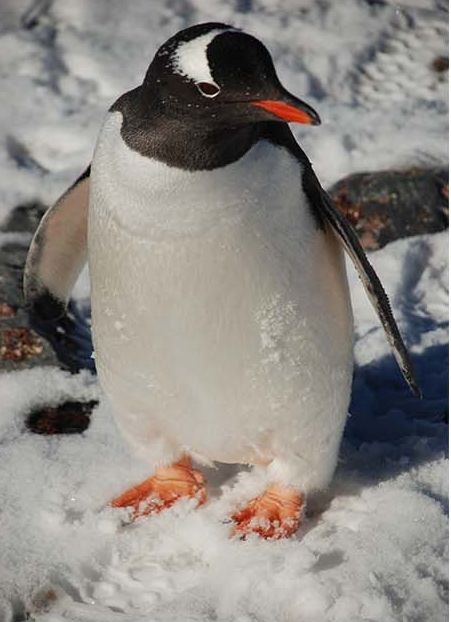 UC-002Gentoo Penguin EX-DISPLAY COPY (60cm x 40cm): £69 plus delivery or self-collect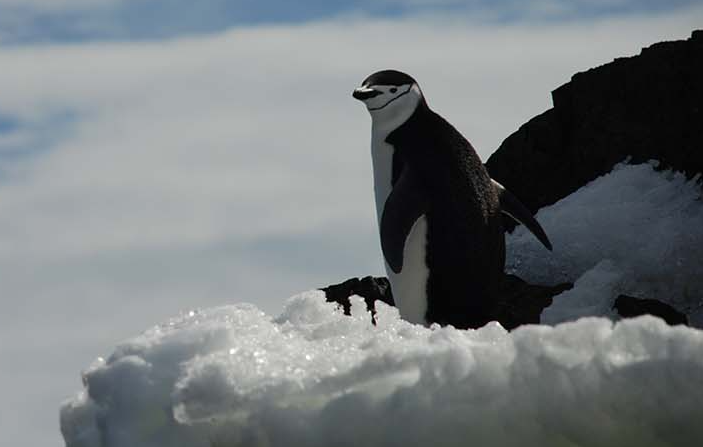 UC-010Chinstrap Penguin EX-DISPLAY COPY (1m x 70cm): £199 plus delivery or self-collect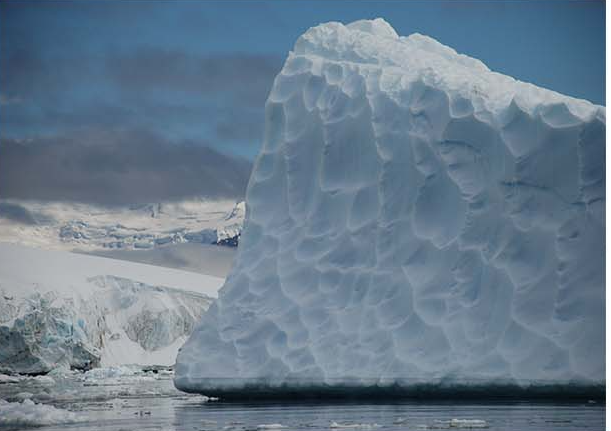 UC-003Golf Ball EX-DISPLAY COPY (1m x 70cm): £199 plus delivery or self-collect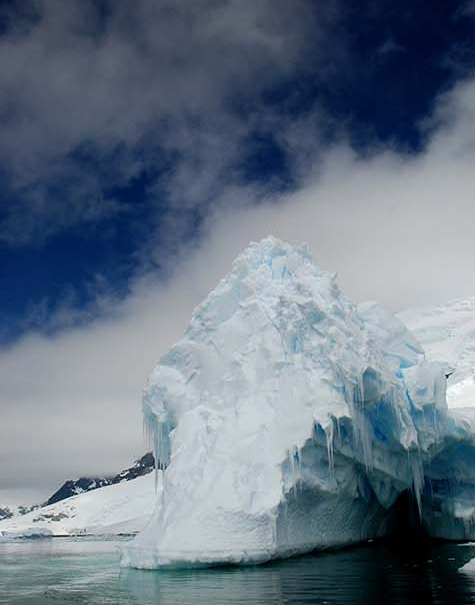 UC-013Ice Maiden’s Cavern EX-DISPLAY COPY (70cm x 1m): £199 plus delivery or self-collect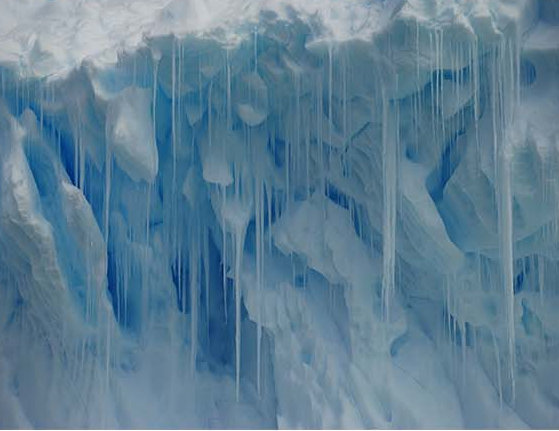 UC-005Stalactites EX-DISPLAY COPY (70cm x50cm): £79 plus delivery or self-collect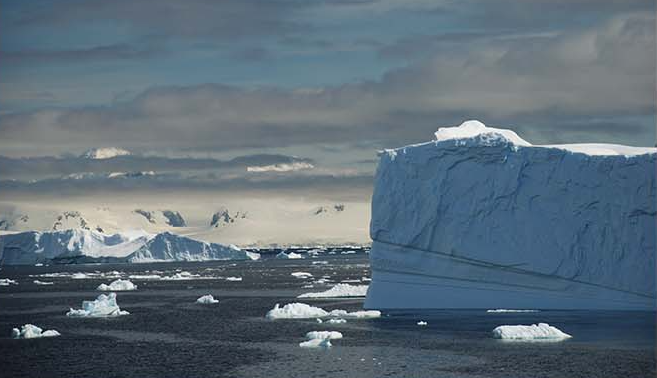 UC-011Frozen Sea of TranquilityEX-DISPLAY COPY (1m x 70cm): £199 plus delivery or self-collect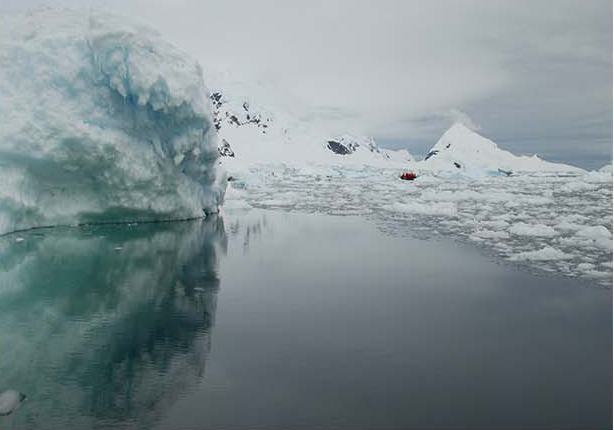 UC-004Mirror of Reason EX-DISPLAY COPY (1m x 70cm): £199 plus delivery or self-collect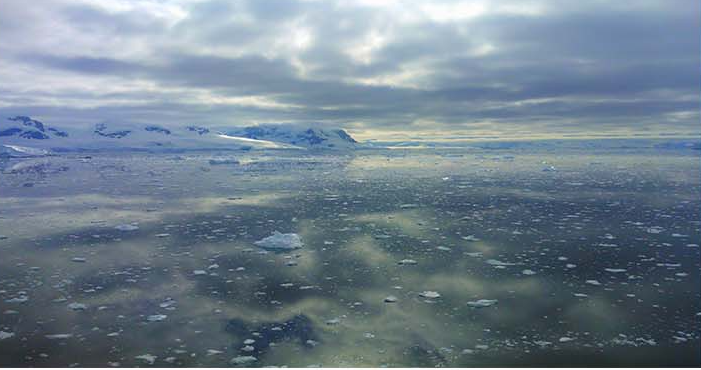 UC-008Heart of GlassEX-DISPLAY COPY (1m x 70cm): £199 plus delivery or self-collect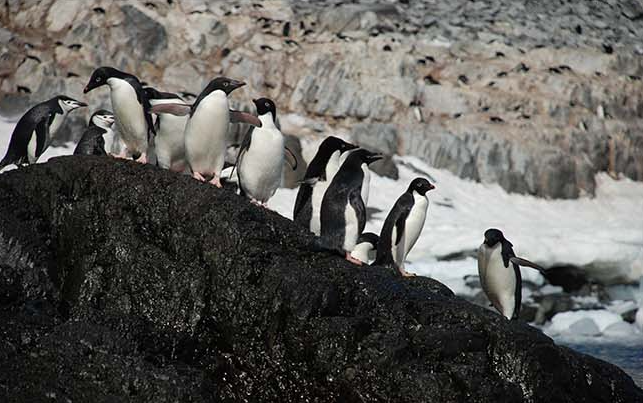 UC-006Penguin Colony EX-DISPLAY COPY (1m x 70cm): £199 plus delivery or self-collect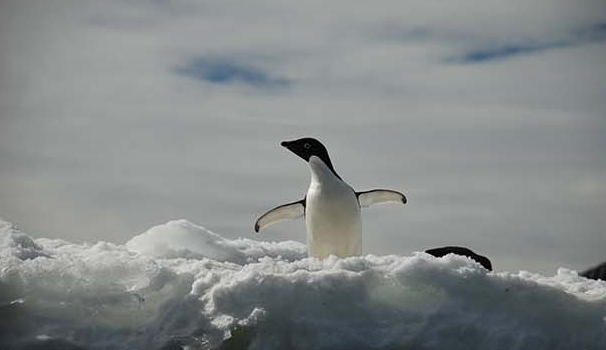 UC-016Adélie Penguin EX-DISPLAY COPY (1m x 70cm): £199 plus delivery or self-collect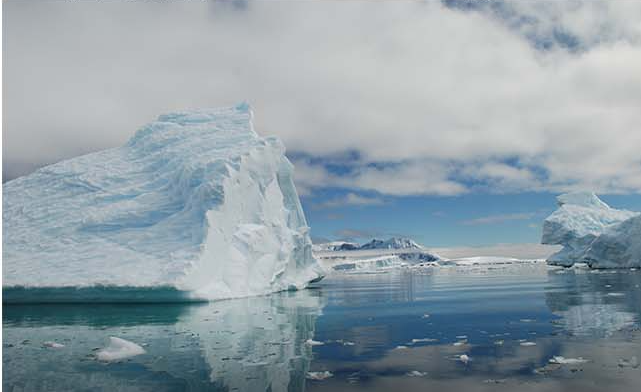 UC-007Why So BlueEX-DISPLAY COPY (1m x 70cm): £199 plus delivery or self-collect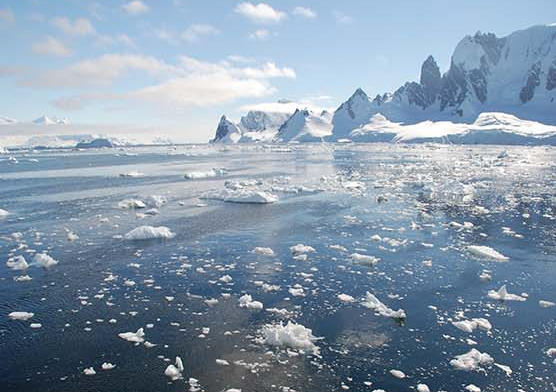 UC-018Bergy Bits and Growlers EX-DISPLAY COPY (1m x 70cm): £199 plus delivery or self-collect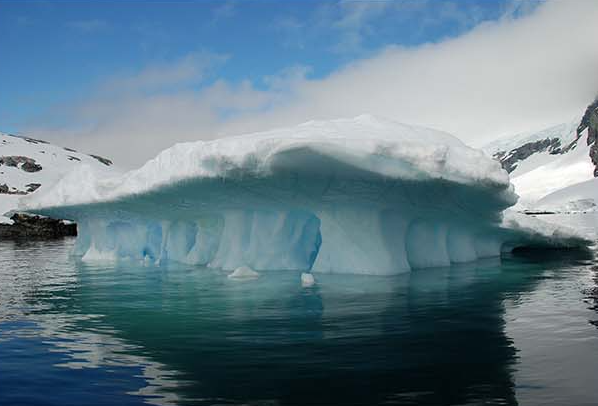 UC-009Temple of Ice EX-DISPLAY COPY (1m x 70cm): £199 plus delivery or self-collect